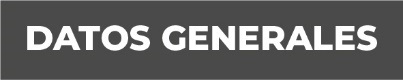 Nombre RODRIGO BURGOS CASTROGrado de Escolaridad: MAESTRÍA EN SEGURIDAD PÚBLICA CON ACENTUACIÓN EN PREVENCIÓN DEL DELITO.Cédula Profesional (Licenciatura en Derecho) :11554689LICENCIATURA EN DERECHO Y CIENCIAS JURIDICAS Cédula Profesional (Licenciatura en Derecho) :11554689LICENCIATURA EN CRIMINOLOGÍA, CRIMINALÍSTICA Y TÉCNICAS PERICIALES.  Cédula Profesional: 6763399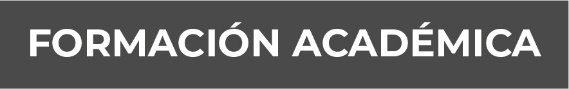 COLEGIO LIBRE DE ESTUDIOS UNIVERSITARIOS.AV 5 PTE 1310, CENTRO, 72090 PUEBLA, PUE.GENERACION: 2004-2009PROFESIONAL:	UNIVERSIDAD METROPOLITANA DE MONTERREY.EMILIO CARRANZA #234, ESQ. CON WASHINGTON, CENTRO, MONTERREY, NUEVO LEÓN GENERACION: 2014-2016MAESTRIA EN SEGURIDAD PÚBLICA:	UNIVERSIDAD DE CIENCIAS DE LA SEGURIDAD.CARRETERA LIBRE MONTERREY - SALTILLOKM 58. SANTA CATARINA, NUEVO LEÓN.GENERACION: 2017-2019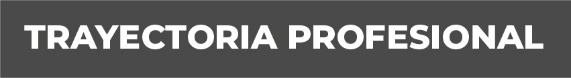 2017-2020Dependencia: Fiscalía General de Justicia del Estado de Nuevo LeónÁrea: Unidad de Investigación Especializada en Homicidio y Lesiones Dolosas Actividades AsignadasIntegración de Carpetas de Investigación en Homicidios y Lesiones Diligencias en Materia Penal, tales como búsqueda de testigos, preparación de testigos para audiencias de Juicio Oral -Análisis, fundamentación y motivación para la solicitud de ordenes de aprehensión.Elaboración de protocolos de imputación y vinculación de diversos delitos.Elaboración de acusaciones.Elaboración de apelaciones y/o contestaciones a resoluciones judiciales en primera y segunda estancia.Entrevista a Personas Imputadas en Asuntos Penales (previo consentimiento de defensor).Análisis y Estructura de Teoría de Caso en Carpetas Judicializadas  Proceso de integración para Formular Imputación en Materia Penal. Proceso de Vinculación a Procesos en Materia Penal.Auxiliar en Audiencias Penales.Auxiliar de Ministerio Público en Juicios Orales en Materia Penal.DOCENTE DE LICENCIATURA EN CRIMINOLOGIA2017-2019 Universidad Metropolitana de MonterreyMaterias impartidas: Técnicas de Investigación Especializada, Criminalística Aplicada.TRABAJO ANTERIOR 2013-2017: Perito en el Instituto de Criminalística y Servicios Periciales Departamento: Tránsito Terrestre.Funciones que desempeño: Elaboración de Dictámenes de Causalidad y Velocidad, Impactos y Trayectoria.Elaboración de Informes en Criminalística.Inspecciones de lugares donde ocurren accidentes viales. Fijación fotográfica de vehículos involucrados en accidentes viales.Fijación fotográfica de personas fallecidas en hospitales a consecuencia de hechos viales.Elaboración de cadenas de custodia sobre indicios asociados a hechos viales.